                       ПРОЄКТ  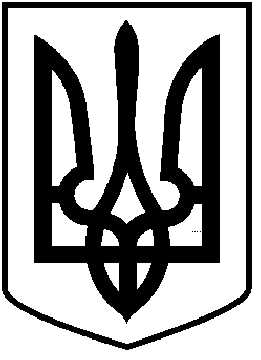 ЧОРТКІВСЬКА  МІСЬКА  РАДА _________________ СЕСІЯ ВОСЬМОГО СКЛИКАННЯРІШЕННЯ	____ липня 2022  року                                                                                   № ___м. ЧортківПро погодження поділу земельної ділянки комунальної власності, яка перебуває в постійному користуванні, та надання дозволу на розроблення технічної документації із землеустрою щодо поділу земельної ділянки,  розташованої по вул. Євгена Коновальця, **, м. Чортків Тернопільської областіЗ метою раціонального використання нерухомого майна та земельної ділянки, розглянувши нотаріально засвідчену заяву ***, враховуючи витяг з Державного реєстру речових прав на нерухоме майно про реєстрацію іншого речового права від 19.02.2*** № 356*****, схему поділу земельної ділянки та розрахунок потреби площі, розроблені з метою поділу земельної ділянки, відповідно до статей 12, 79-1, 110, 122 Земельного кодексу України, статей 19, 56 Закону України «Про землеустрій», керуючись статтею 26 Закону України «Про місцеве самоврядування в Україні», міська радаВИРІШИЛА:1. Погодити поділ земельної ділянки комунальної власності Чортківської міської ради, яка перебуває в постійному користуванні ***, розташованої по вул. Євгена Коновальця, ** в м. Чортків Тернопільської області, площею 4,1838 га з кадастровим номером 6125510100:01:003:****, призначеної для будівництва та обслуговування будівель закладів освіти (код згідно з КВЦПЗ – 03.02), на дві земельні ділянки: ділянка №1 площею – 3,5651 га; ділянка №2 площею - 0,6187 га, без зміни їх цільового призначення. 2. Надати дозвіл представнику *** укласти з розробником землевпорядної документації договір на розроблення технічної документації із землеустрою щодо поділу земельної ділянки комунальної власності Чортківської міської ради, яка перебуває в постійному користуванні ***, розташованої по вул. Євгена Коновальця, ** в м. Чортків Тернопільської області, площею 4,1838 га з кадастровим номером 6125510100:01:003:****, призначеної для будівництва та обслуговування будівель закладів освіти (код згідно з КВЦПЗ – 03.02), на дві земельні ділянки: ділянка №1 площею – 3,5651 га; ділянка №2 площею - 0,6187 га, без зміни їх цільового призначення. 3. Технічну документацію із землеустрою щодо поділу земельної ділянки розробити з урахуванням вимог державних стандартів, норм і правил у сфері землеустрою та подати для розгляду та затвердження у встановленому законодавством порядку.4. Контроль за виконанням рішення покласти на постійну комісію міської ради з питань містобудування, земельних відносин та екології. Міський голова                                                                Володимир ШМАТЬКО